Useful contact numbers 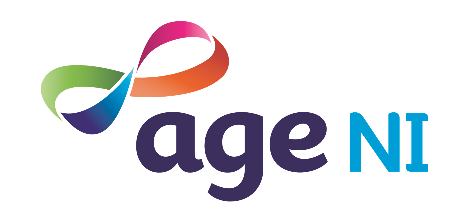 Regional Emergency Social Work Service 028 9504 9999This number covers all of Northern Ireland.5pm – 9am Monday to Friday.Weekends 24 hour service.Public and Bank holidays 24 hour service.Age UK helpline 	0800 678 1602British Red Cross	028 9073 5350Covid Community Helpline (Advice NI) 0808 802 0020Only open 29th and 30th December.Housing Executive 	03448 920 900Lifeline (crisis) 	0808 808 8000NIE (power cuts)	03457 643 643NI Water (flooding)	03457 440 088PSNI (non emergency)	101Samaritans		116 123Salvation Army	028 9032 0320St Vincent de Paul	028 9035 1561Winter Fuel Payment 0800 731 0160Visit NI Direct at  www.nidirect.gov.uk